T-BarContentsT-Bar – Screen Masking	2Get Started	3Change the Height and Width of T-Bar	4Lines Option	6Multiple Lines	9Close T-Bar	10T-Bar – Screen MaskingT-bar is a coloured screen masking/ruler. Who would benefit? Individuals who prefer to use an alternative font and background colour to the Windows default. 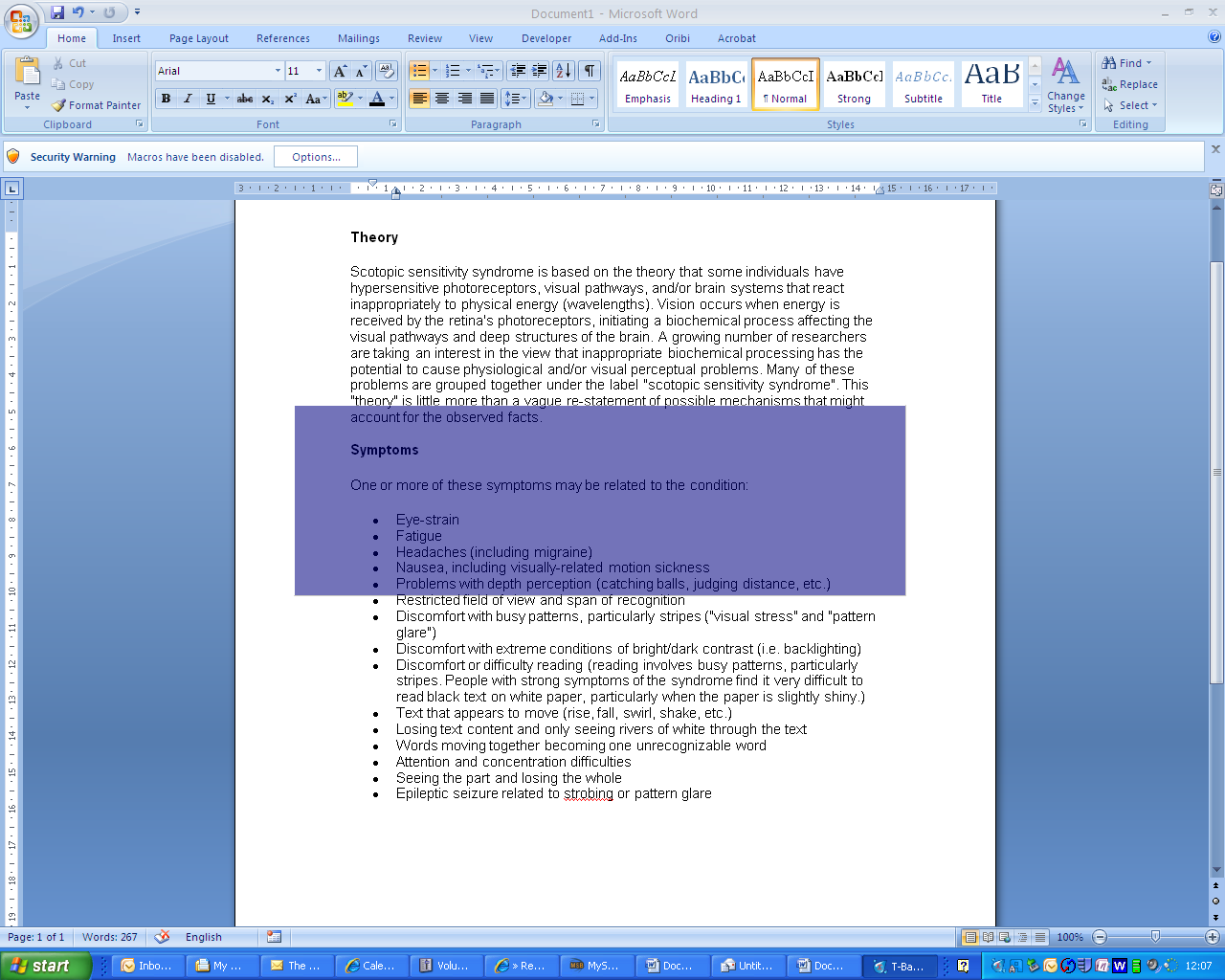 Main features: Screen masking with 1 or 2 ruled lines.Ruled lines can be adjusted to read one or more lines of text.Adjustable screen masking width and length. Lock T-bar so it follows the mouse pointer.Get Started
Launch T-Bar by clicking on the Reading icon on the MyStudyBar.Select T-Bar – Screen MaskingWhen T-Bar first starts a movable coloured overlay will appear on the screen.


To change the colour and size of the T-Bar, right click on the T-Bar icon located on the bottom toolbar of your screen.
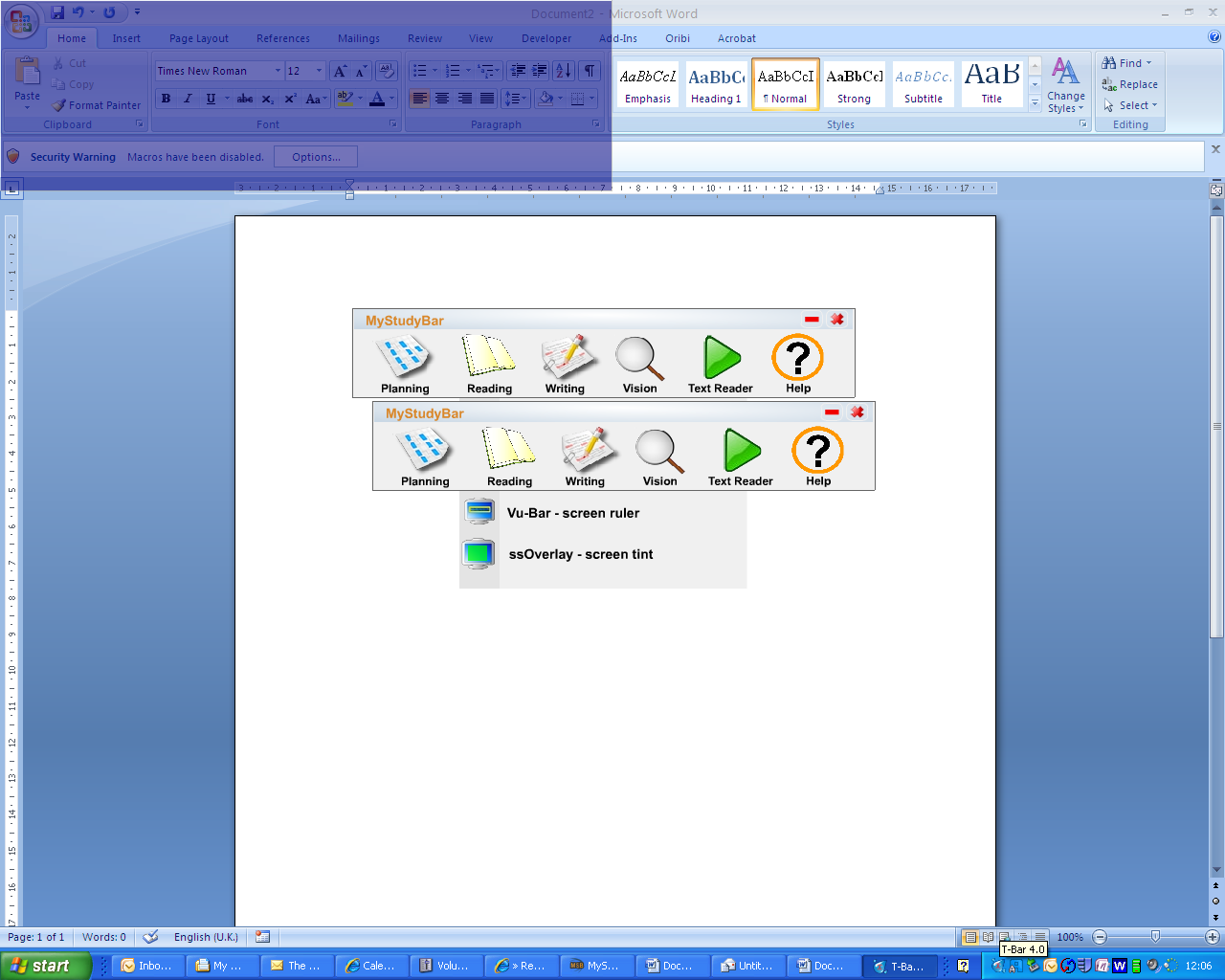 Select Controls, to change options.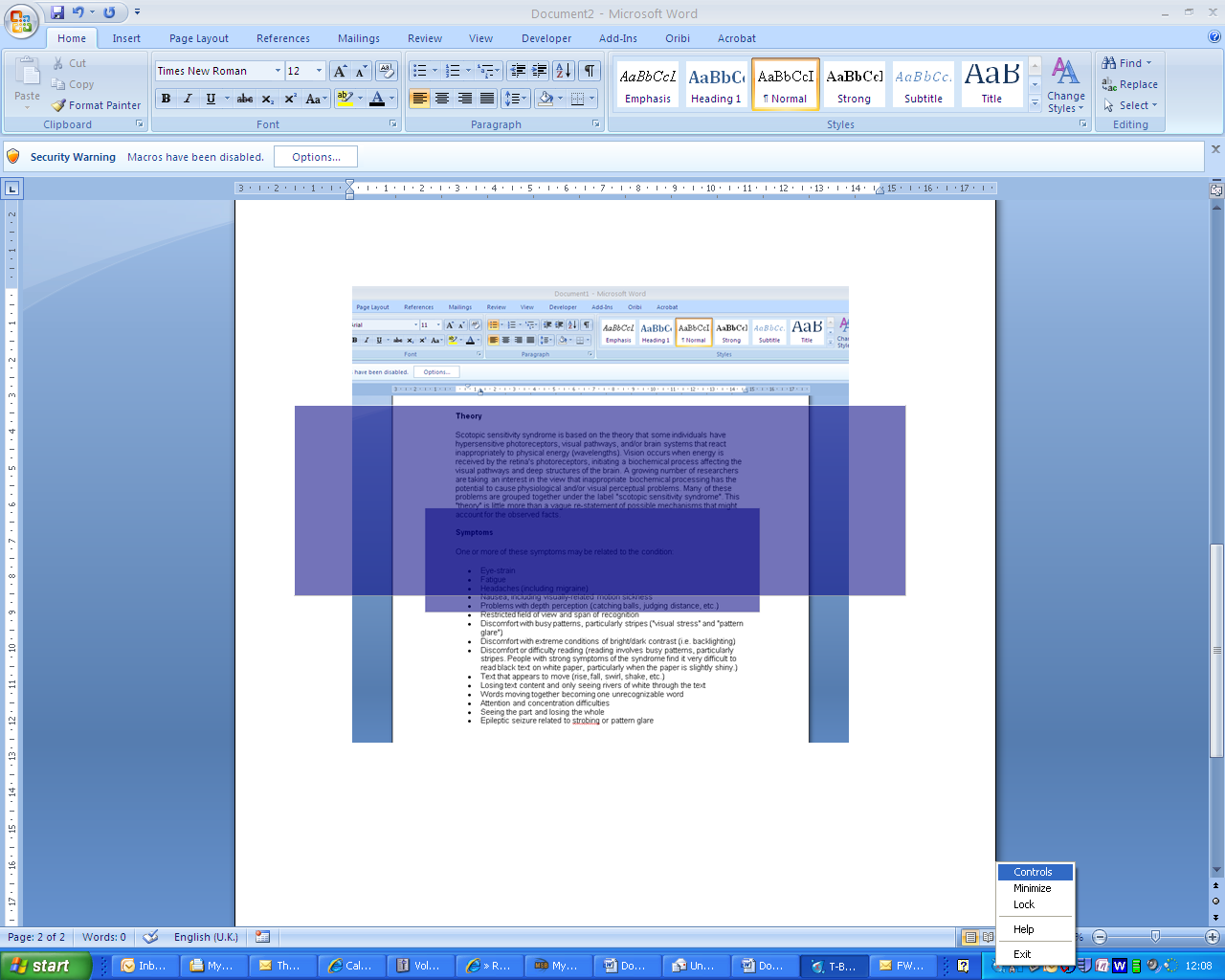 Select a colour and change the saturation to suit your needs, and then click OK.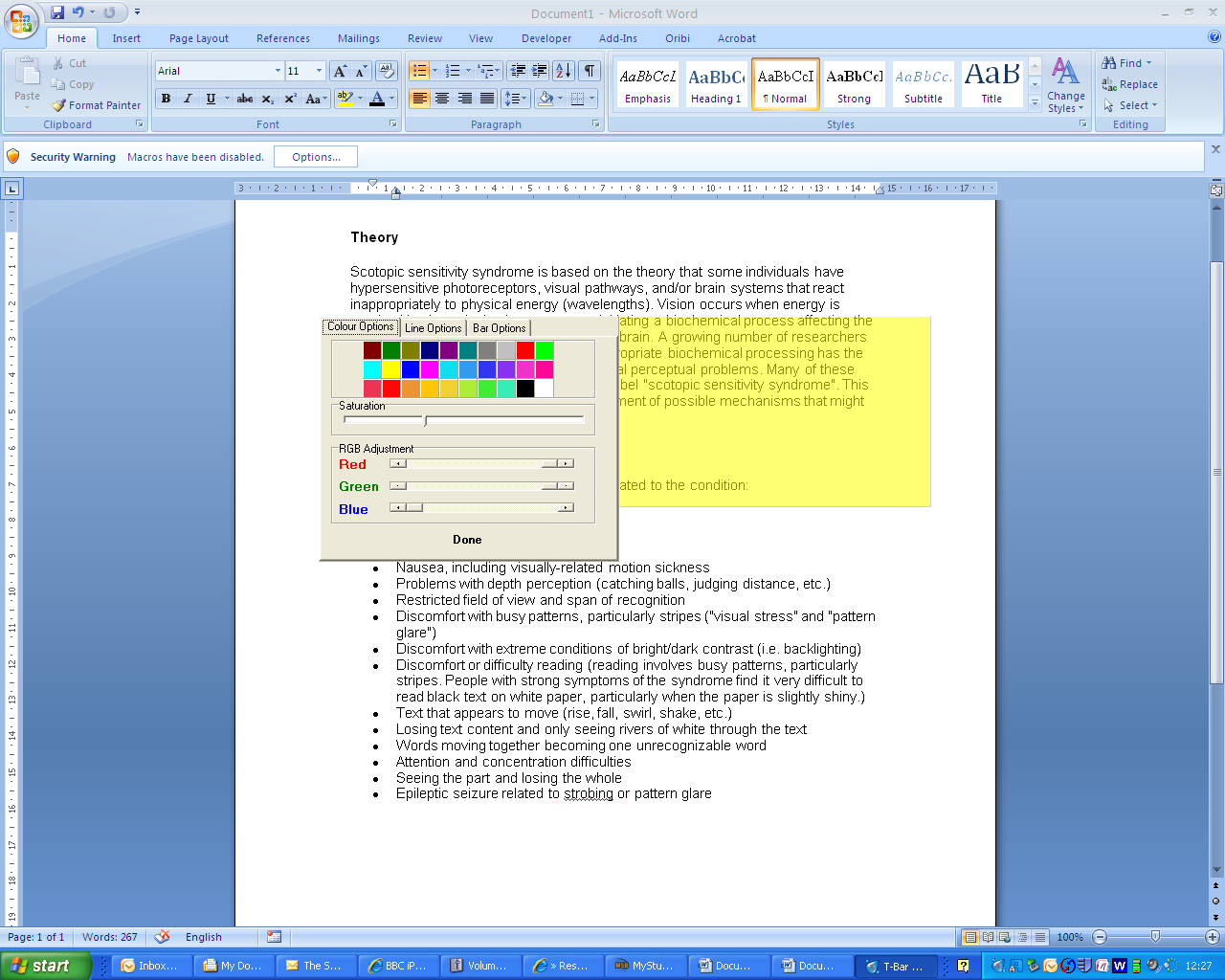 Change the Height and Width of T-Bar
To change the colour and size of the T-Bar, right click on the T-Bar icon  located on the bottom toolbar of your screen.
Select Controls, to change options.Click on the Bar Options tab and change the height and width of the T-bar to suit your needs.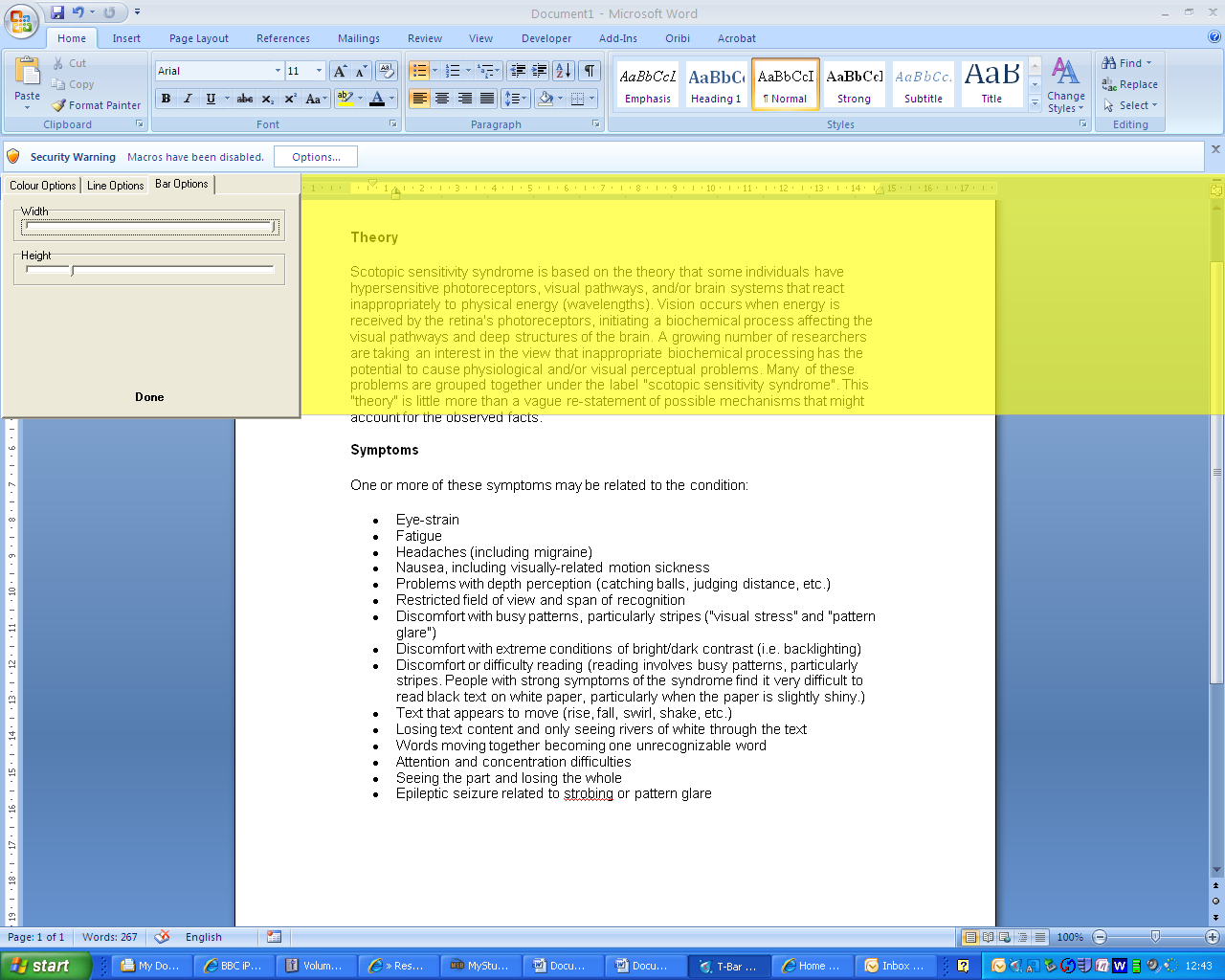 In the example below the width of the T-Bar extends across the whole screen.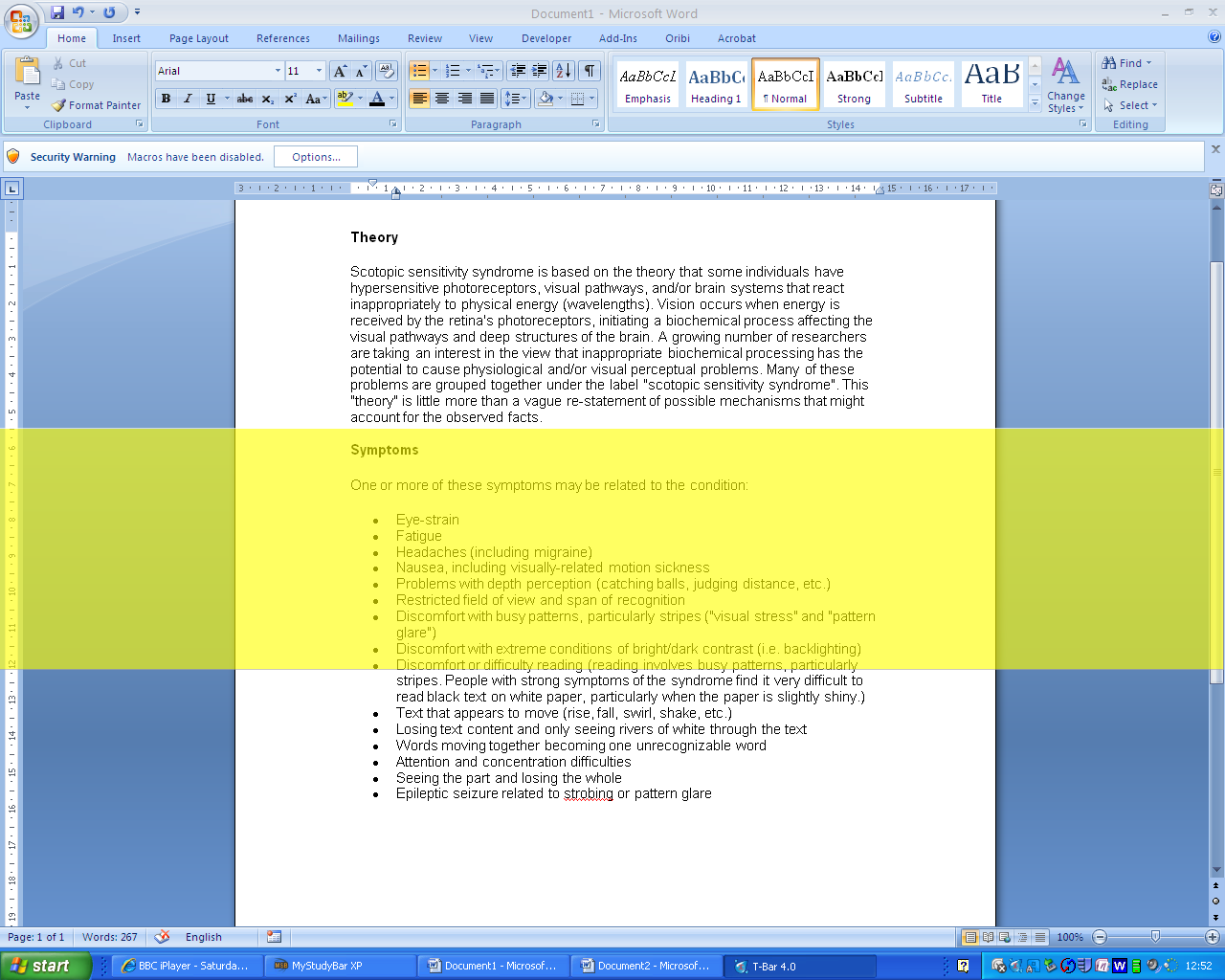 Lines Option
T-Bar provides a line option which can be extremely useful if you find that you lose your place whilst reading long pieces of text. 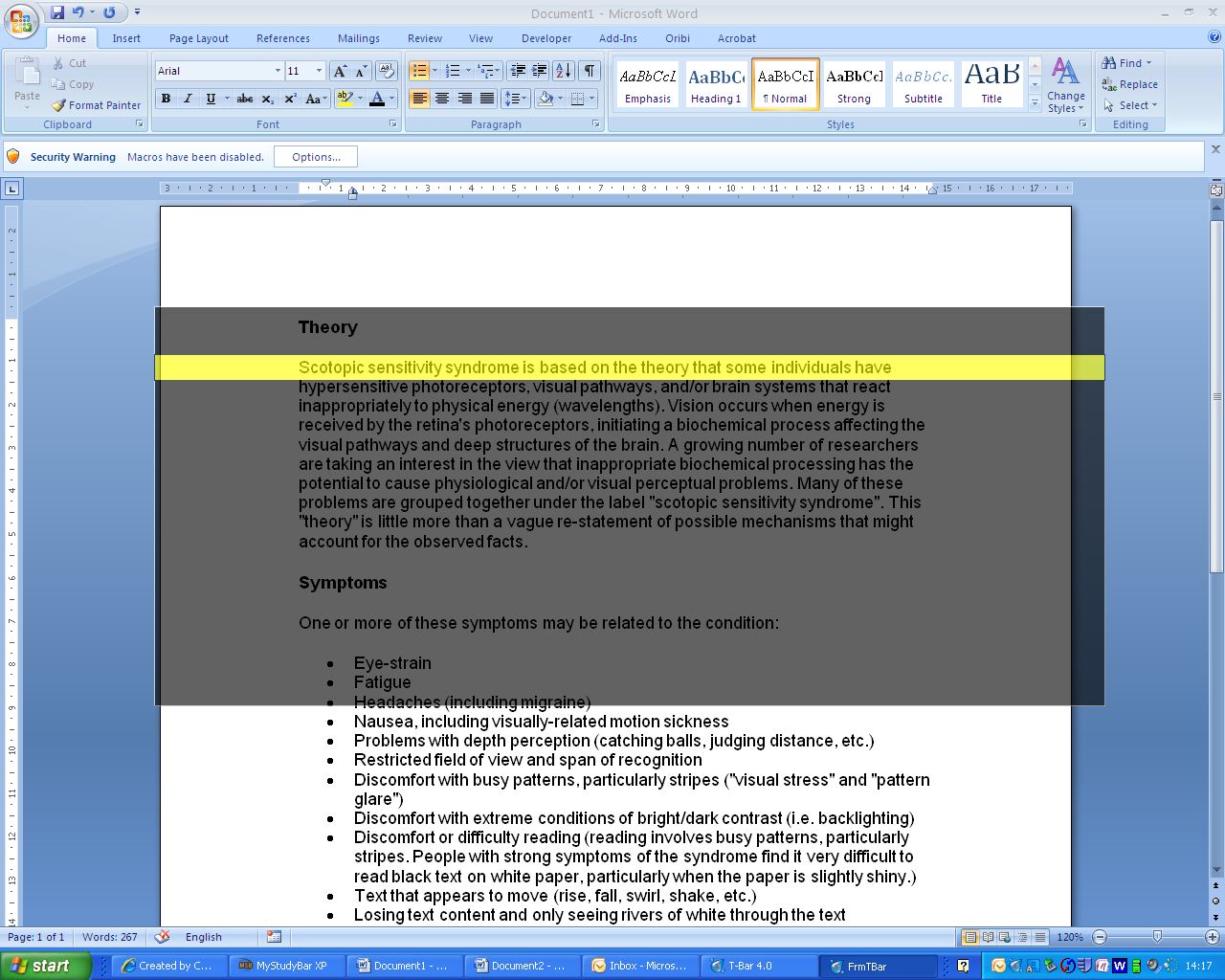 To add a Line to the T-Bar, right click on the T-Bar icon located on the bottom toolbar of your screen.
Select Controls, to change options.Select the Line Option Tab. Click on the Line button. This will create a line on the T-bar.  Then you can select a colour and change the position and height of the line to suit your needs, using the controls in the Line 1 Section of the Controls panel.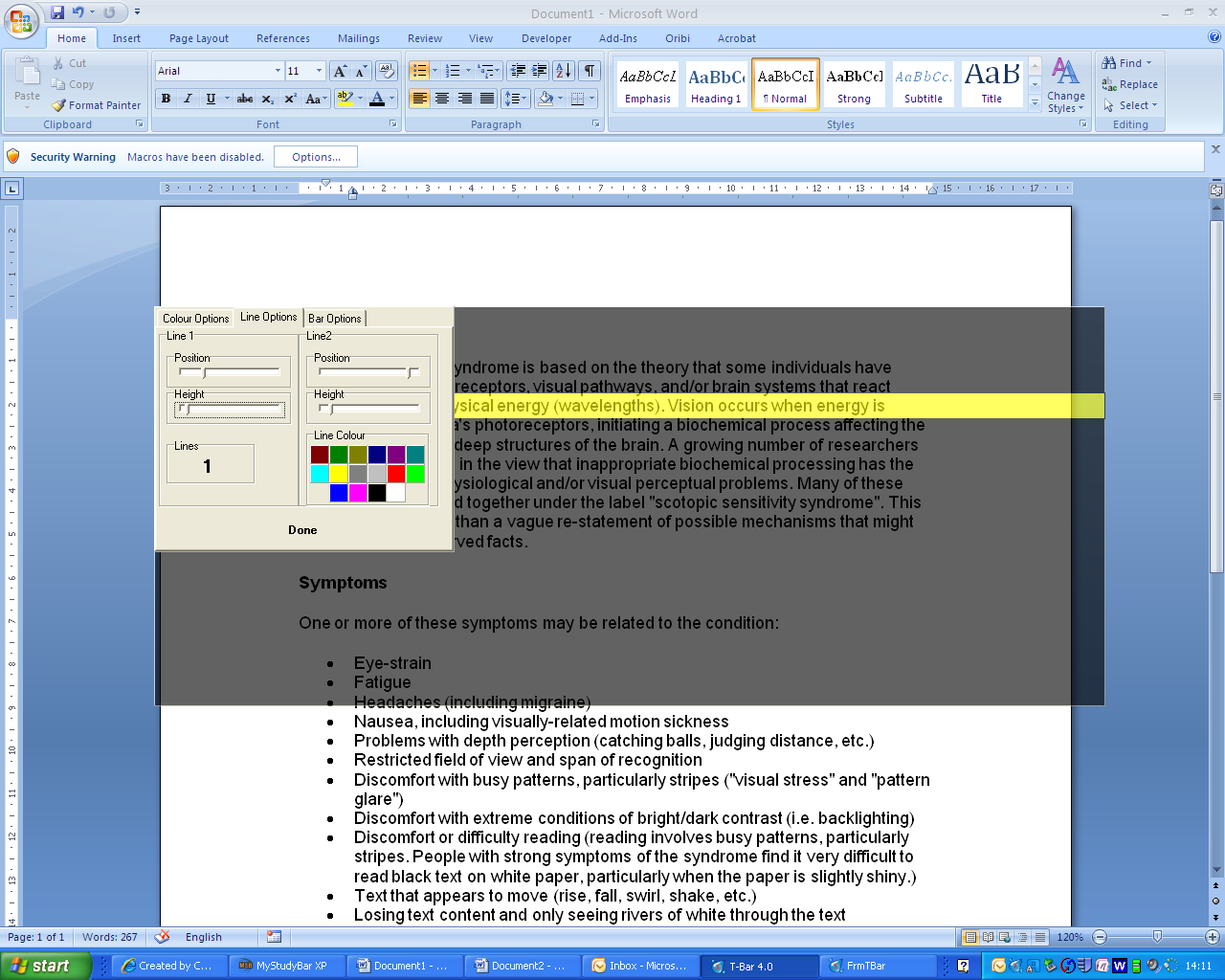 It is possible to move the T-Bar with your mouse or alternatively you can lock the T-Bar in place and use the keyboard arrow keys to move the T-Bar as you read the text.
To Lock the T-bar, right click on the T-Bar and select lock you can then use the arrow keys to move the T-Bar up and down. 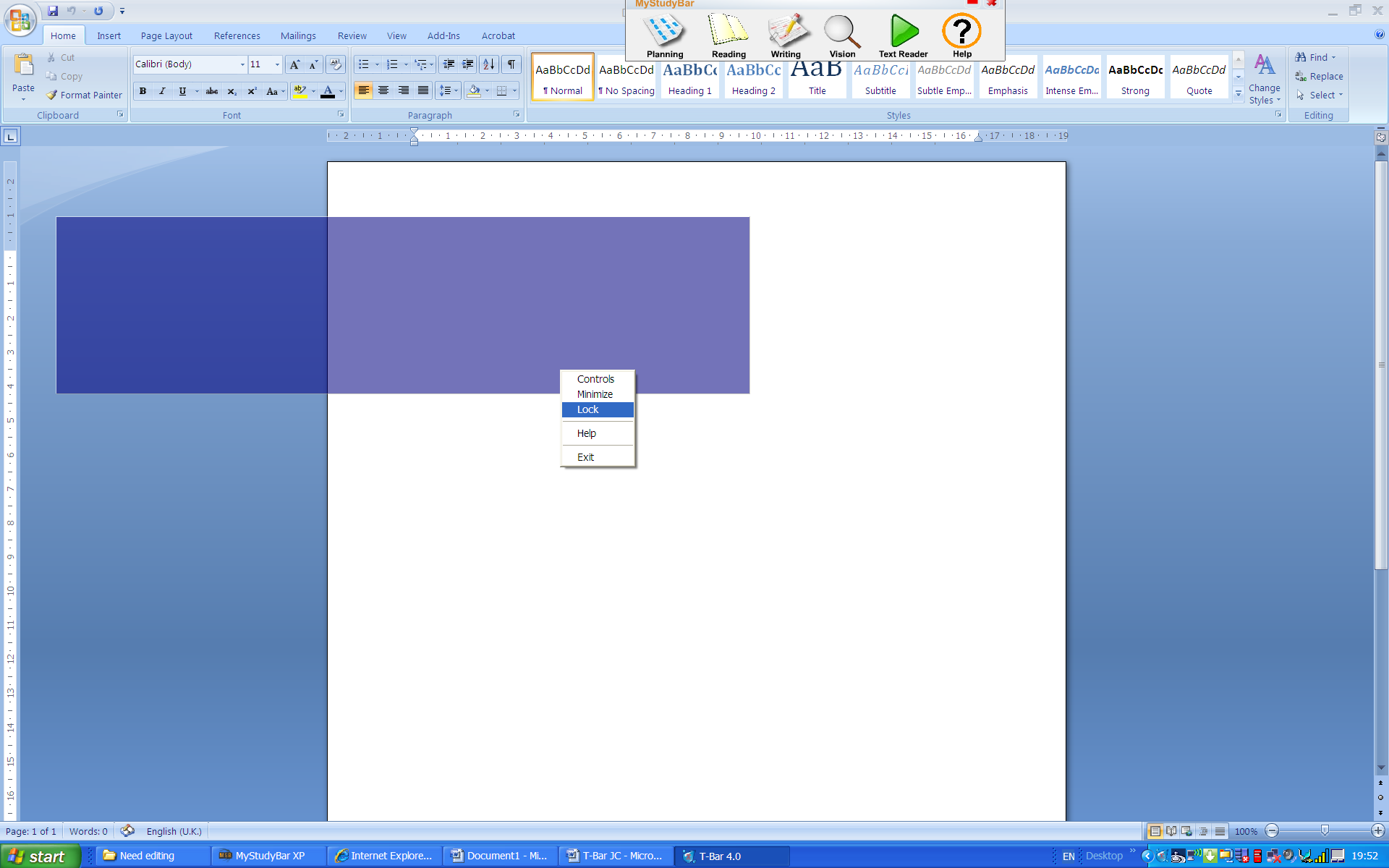 Clicking outside of the T-bar will automatically unlock it.Multiple Lines
It is possible for T-Bar to create multiple lines if required. To add a second line, click on the Lines Button twice. You can change the height and position of this second line in the Line 2 Section of the pop up box.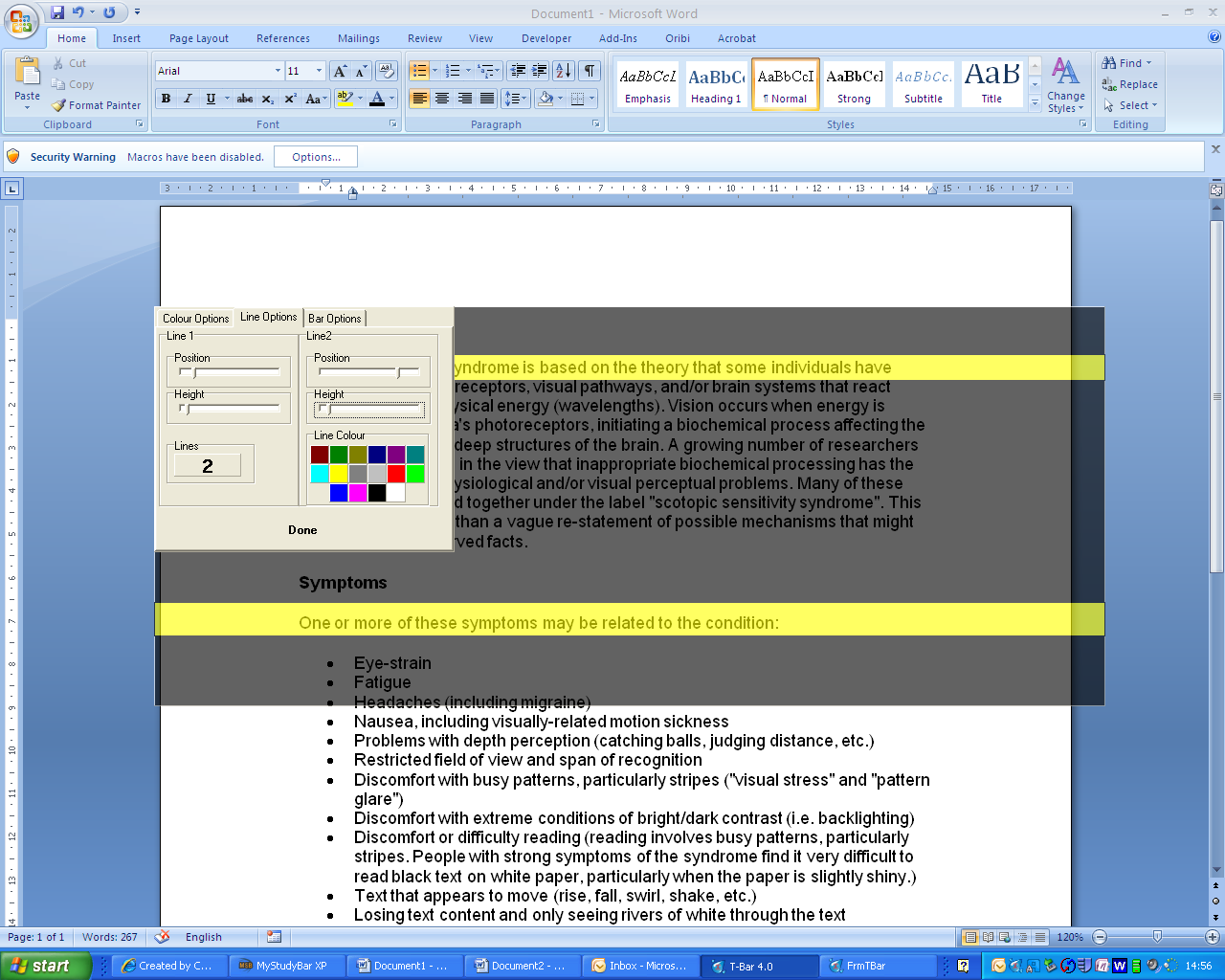 Close T-BarTo close the right click on the T-Bar icon located on the bottom toolbar of your screen.
Select Exit.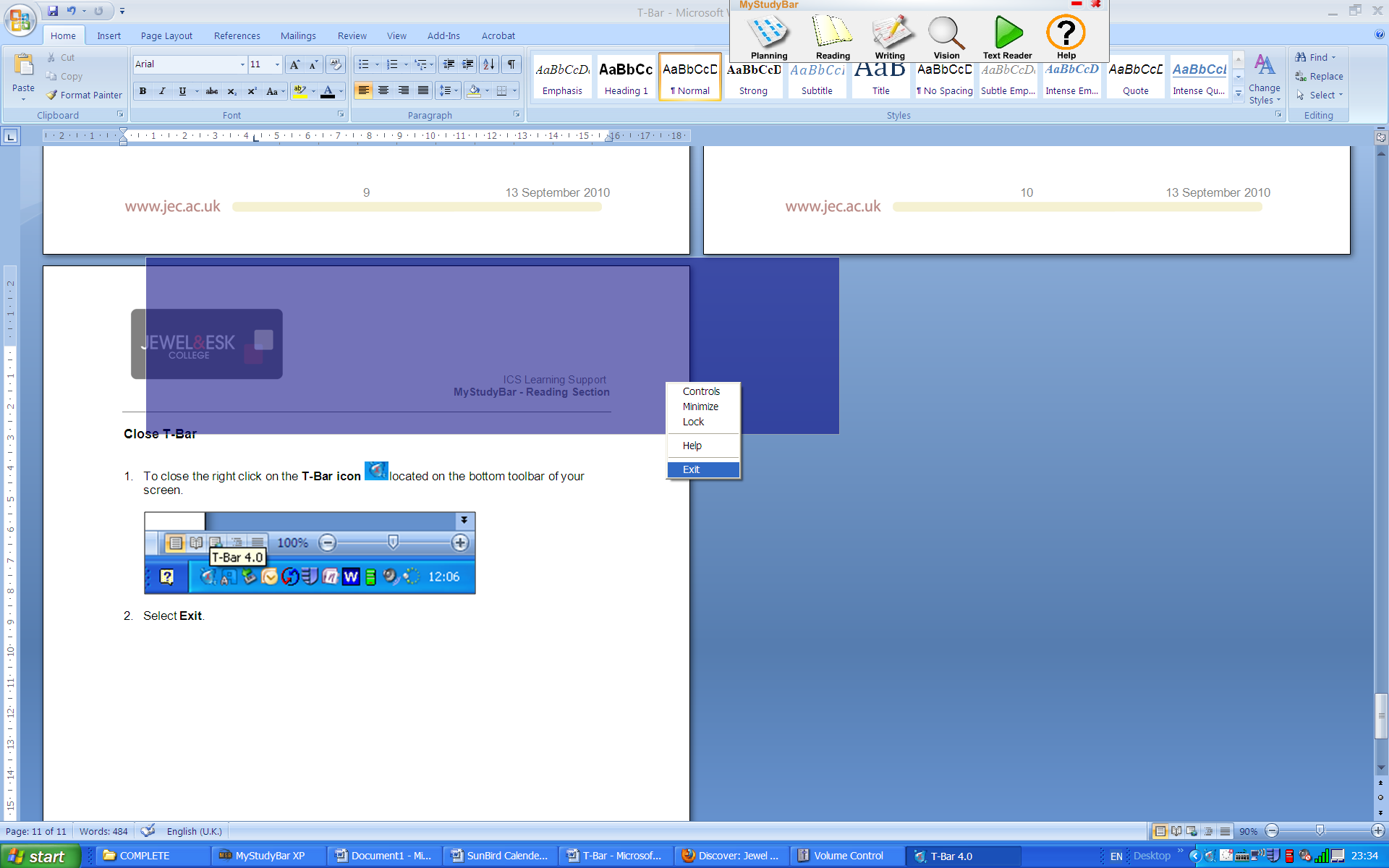 